河南省教育厅办公室文件教办发规〔2019〕298 号河南省教育厅办公室关于开展 2019 年教育综合改革重点项目申报工作的通知各省辖市、省直管县（市）教育局，各普通高等学校：为加快推动教育领域综合改革，破解教育重点领域、关键环节方面的突出问题，根据《河南省教育厅关于启动实施教育综合改革重点项目的通知》（教发规〔2013〕1054 号）精神，结合我省教育改革发展实际，现就做好 2019 年教育综合改革重点项目申报工作通知如下。一、项目类别重点改革项目分为委托项目和一般项目，委托项目一般是根据需要，围绕教育改革重大问题，由指定单位承担实施的项目；一般项目是根据项目指南，由单位进行申请，经专家组进行评议后综合确定。我厅将根据委托和评议情况，遴选部分项目给予资助。二、申报范围和要求1、申报单位为省辖市、省直管县（市）教育局和各普通高等学校。2、申报改革项目应在项目指南（附件 1）范围内进行选择， 指南之外的项目申报原则上不予受理。项目指南中所列条目均为该项改革的最大涵义，具体申报的改革项目可在范围内自主确定。3、申报项目须列入本单位年度重点工作或工作计划（不包括上级部门已明确要求完成的具体工作），且符合相关政策要求，具有创新性、借鉴意义和推广价值。4、申报项目原则上应在一年内形成改革成果，完成标志一般为以单位名义出台的改革文件、印发实施方案、建立工作制度等， 不能为理论研究成果、出版著作等。5、上年已申报实施的改革项目不得再次申报。对于上年未按时形成改革成果的单位，原则上不得再申报新的改革项目。6、各省辖市教育局、普通高等学校限报 3 项，各省直管县（市）教育局限报 1 项。如不具备条件，可少申报或不申报。三、材料报送申报材料由各地、各高校审核汇总上报，上报材料包括：项目单位的正式申请。申报以正式文件（一式 2 份）形式报送并须分条目介绍各项目的实施依据或开展情况、实施范围、主要内容以及预期成果等，原则上每个项目的介绍不超过 800 字， 同时附《2019 年河南省教育综合改革项目信息汇总表》（附件 2）；每个项目的《项目申报表》（附件 3）（一式 10 份），各项目分别单独装订；必要时可提供单位已经出台的相关文件等佐证材料（ 一式 2 份）。材料（1）、（2）的电子文本发送至 hnjytzgg@163.com（请用 Word 文件格式制作）。申报时间：2019 年 5 月 28—31 日（其中，5 月 28—29 日为本科高校申报；5 月 30—31 日为高职院校和教育行政部门申报）。不接受邮寄形式申报。逾期不予受理。报送地址：郑州市郑东新区正光路 11 号省政府综合办公楼 D 区 7 楼 D726B 房间（乘 D3 或 D4 电梯到 7 楼电梯间左拐即到，收件人：吴江，0371—69691250）联系人：陈继承，0371—69691278附件：1.河南省教育综合改革项目指南2.2019 年河南省教育综合改革项目信息汇总表3.2019 年河南省教育综合改革项目申报表2019 年 5 月 21 日附件 1河南省教育综合改革项目指南区域教育同城化发展改革 基础教育资源优化配置改革普惠性学前教育资源供给制改革中小学（幼儿园）责任督学制度改革劳动教育政策保障体系制度改革义务教育学校教师“县管校聘”制度改革中小学校长管理体制改革信息技术与教育教学深度融合制度改革现代教育评价制度改革高校思想政治工作质量提升改革教科研管理机制和评价机制改革职业院校现代学徒制改革职业教育“双证书”制度改革应用型本科高校专业集群建设改革本科高校双师型教师管理制度改革普通高校内涵式发展机制改革本科高校产教融合发展模式改革校企协同育人制度改革普通高校内部治理结构改革高等学校科研成果转化机制改革人才培养结构动态调整机制改革附件 22019 年河南省教育综合改革项目汇总表填表单位：（公章）		填表时间： 2019 年 月 日项目单位联系人：	联系手机：填表注意事项：1、申报开展的综合改革项目以试点实施的单体项目为主；2、填报的项目须能够形成   明确的改革成果；3、预计成果形成时间最迟为 2020 年 5 月底前；4、预期成果可为出台的相关文件、形成具有推广价值的改革经验、提高管理工作效率等，完成标志一般为出台改革文件、印发实施方案等。附件 32019 年河南省教育综合改革项目申报表项目单位（公章）：	年	月	日二、实施基础和条件保障（应注明是否列入学校重点工作）河南省教育厅办公室	主动公开	2019 年 5 月 22 日印发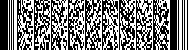 序号项目名称改革主要内容完成标志预计成果形成时间123项目名称所属指南题目完成标志牵头部门负责人项目参与人联系人联系方一、改革背景（500 字以内）一、改革背景（500 字以内）一、改革背景（500 字以内）一、改革背景（500 字以内）三、预期目标和成果展现形式四、总体工作进度安排